Vadovaudamasis Lietuvos Respublikos vietos savivaldos įstatymo 29 straipsnio 8 dalies 2 punktu, Lietuvos Respublikos žmonių užkrečiamųjų ligų profilaktikos ir kontrolės įstatymo 25 straipsnio 3 dalimi, 26 straipsnio 3 dalies 1 punktu, Lietuvos Respublikos Vyriausybės 2020 m. lapkričio 4 d. nutarimo Nr. 1226 „Dėl karantino Lietuvos Respublikos teritorijoje paskelbimo“  2.2.9.1 papunkčiu, Lietuvos Respublikos sveikatos apsaugos ministro – valstybės lygio ekstremaliosios situacijos valstybės operacijų vadovo 2020 m. lapkričio 6 d. sprendimo Nr. V-2544 „Dėl pradinio ugdymo organizavimo būtinų sąlygų“ 3.1 papunkčiu, siekdamas taikyti COVID-19 ligos (koronaviruso infekcijos) plitimą mažinančias priemones Vytauto Didžiojo universiteto ,,Atžalyno“ progimnazijos 3d klasėje ir atsižvelgdamas į Nacionalinio visuomenės sveikatos centro prie Sveikatos apsaugos ministerijos Kauno departamento 2020 m. gruodžio 6 d. raštą Nr. (2-13 16.1.17 E)2-123022 ir Kauno miesto savivaldybės visuomenės sveikatos biuro 2020 m. gruodžio 4 d. raštą Nr. SV-2-800: N u s t a t a u, kad Vytauto Didžiojo universiteto ,,Atžalyno“ progimnazijos 3d klasėje ugdymo procesas įgyvendinamas nuotoliniu ugdymo proceso organizavimo būdu iki 2020 m. gruodžio 14 dienos.2. Į p a r e i g o j u  Vytauto Didžiojo universiteto ,,Atžalyno“ progimnazijos direktoriaus pavaduotoją ugdymui, atliekančią direktoriaus funkcijas, Vilmą Balandaitę:2.1. vykdyti visus Nacionalinio visuomenės sveikatos centro prie Sveikatos apsaugos ministerijos Kauno departamento nurodymus dėl COVID-19 ligos (koronaviruso infekcijos) plitimą mažinančių priemonių taikymo Vytauto Didžiojo universiteto „Atžalyno“ progimnazijos 3d klasėje;2.2. bendrauti ir bendradarbiauti su Kauno miesto savivaldybės visuomenės sveikatos biuro darbuotojais organizuojant COVID-19 ligos (koronaviruso infekcijos) plitimo valdymą; 2.3. užtikrinti, kad Vytauto Didžiojo universiteto ,,Atžalyno“ progimnazijos darbuotojai ir mokiniai, turėję sąlytį su sergančiuoju COVID-19 liga (koronaviruso infekcija), operatyviai atliktų tyrimą COVID-19 ligai (koronaviruso infekcijai) nustatyti, taip pat užtikrinti, kad šie darbuotojai, kol gaus neigiamą tyrimo atsakymą, laikytųsi Asmenų, sergančių COVID-19 liga (koronaviruso infekcija), asmenų, įtariamų, kad serga COVID-19 liga (koronaviruso infekcija), ir asmenų, turėjusių sąlytį, izoliavimo namuose, kitoje gyvenamojoje vietoje ar savivaldybės administracijos numatytose patalpose taisyklių, patvirtintų Lietuvos Respublikos sveikatos apsaugos ministro 2020 m. kovo 12 d. įsakymu Nr. V-352 „Dėl Asmenų, sergančių COVID-19 liga (koronaviruso infekcija), asmenų, įtariamų, kad serga COVID-19 liga (koronaviruso infekcija), ir asmenų, turėjusių sąlytį, izoliavimo namuose, kitoje gyvenamojoje vietoje ar savivaldybės administracijos numatytose patalpose taisyklių patvirtinimo“;2.4. užtikrinti Vytauto Didžiojo universiteto ,,Atžalyno“ progimnazijos 3d klasės patalpų valymą ir dezinfekciją vadovaujantis Lietuvos Respublikos sveikatos apsaugos ministerijos pateiktomis rekomendacijomis dėl sveikatos priežiūros įstaigų patalpų ir ne sveikatos priežiūros įstaigų patalpų dezinfekcijos (kai galimas užteršimas SARS-CoV-2 virusu) bei rekomendacijomis dėl aplinkos valymo ir dezinfekcijos, esant nepalankiai COVID-19 ligos (koronaviruso infekcijos) situacijai; 2.5 organizuoti ugdymo procesą nuotoliniu ugdymo proceso organizavimo būdu, vadovaujantis galiojančiais teisės aktais; 2.6. bendradarbiaujant su Nacionalinio visuomenės sveikatos centro prie Sveikatos apsaugos ministerijos Kauno departamentu arba Kauno miesto savivaldybės visuomenės sveikatos biuru teikti siūlymus Kauno miesto savivaldybės administracijos Švietimo skyriui dėl šio įsakymo pakeitimo pasikeitus situacijai Vytauto Didžiojo universiteto ,,Atžalyno“ progimnazijos 3d klasėje.3. Į p a r e i g o j u  Kauno miesto savivaldybės administracijos Švietimo skyriaus vedėją Oną Gucevičienę informuoti Vytauto Didžiojo universiteto ,,Atžalyno“ progimnazijos direktoriaus pavaduotoją ugdymui, atliekančią direktoriaus funkcijas, Vilmą Balandaitę apie šį įsakymą. 4. Šis įsakymas per vieną mėnesį nuo informacijos apie jį gavimo dienos gali būti skundžiamas Regionų apygardos administracinio teismo Kauno rūmams (A. Mickevičiaus g. 8A, Kaunas) Lietuvos Respublikos administracinių bylų teisenos įstatymo nustatyta tvarka.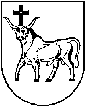 KAUNO MIESTO SAVIVALDYBĖS ADMINISTRACIJOS DIREKTORIUSKAUNO MIESTO SAVIVALDYBĖS ADMINISTRACIJOS DIREKTORIUSKAUNO MIESTO SAVIVALDYBĖS ADMINISTRACIJOS DIREKTORIUSĮSAKYMASĮSAKYMASĮSAKYMASDĖL COVID-19 LIGOS (KORONAVIRUSO INFEKCIJOS) PLITIMĄ MAŽINANČIŲ PRIEMONIŲ VYTAUTO DIDŽIOJO UNIVERSITETO ,,ATŽALYNO“ PROGIMNAZIJOS 3D KLASĖJE NUSTATYMO  DĖL COVID-19 LIGOS (KORONAVIRUSO INFEKCIJOS) PLITIMĄ MAŽINANČIŲ PRIEMONIŲ VYTAUTO DIDŽIOJO UNIVERSITETO ,,ATŽALYNO“ PROGIMNAZIJOS 3D KLASĖJE NUSTATYMO  DĖL COVID-19 LIGOS (KORONAVIRUSO INFEKCIJOS) PLITIMĄ MAŽINANČIŲ PRIEMONIŲ VYTAUTO DIDŽIOJO UNIVERSITETO ,,ATŽALYNO“ PROGIMNAZIJOS 3D KLASĖJE NUSTATYMO  2020 m. gruodžio 7 d.  Nr. A-40542020 m. gruodžio 7 d.  Nr. A-40542020 m. gruodžio 7 d.  Nr. A-4054KaunasKaunasKaunasAdministracijos direktoriusVilius Šiliauskas